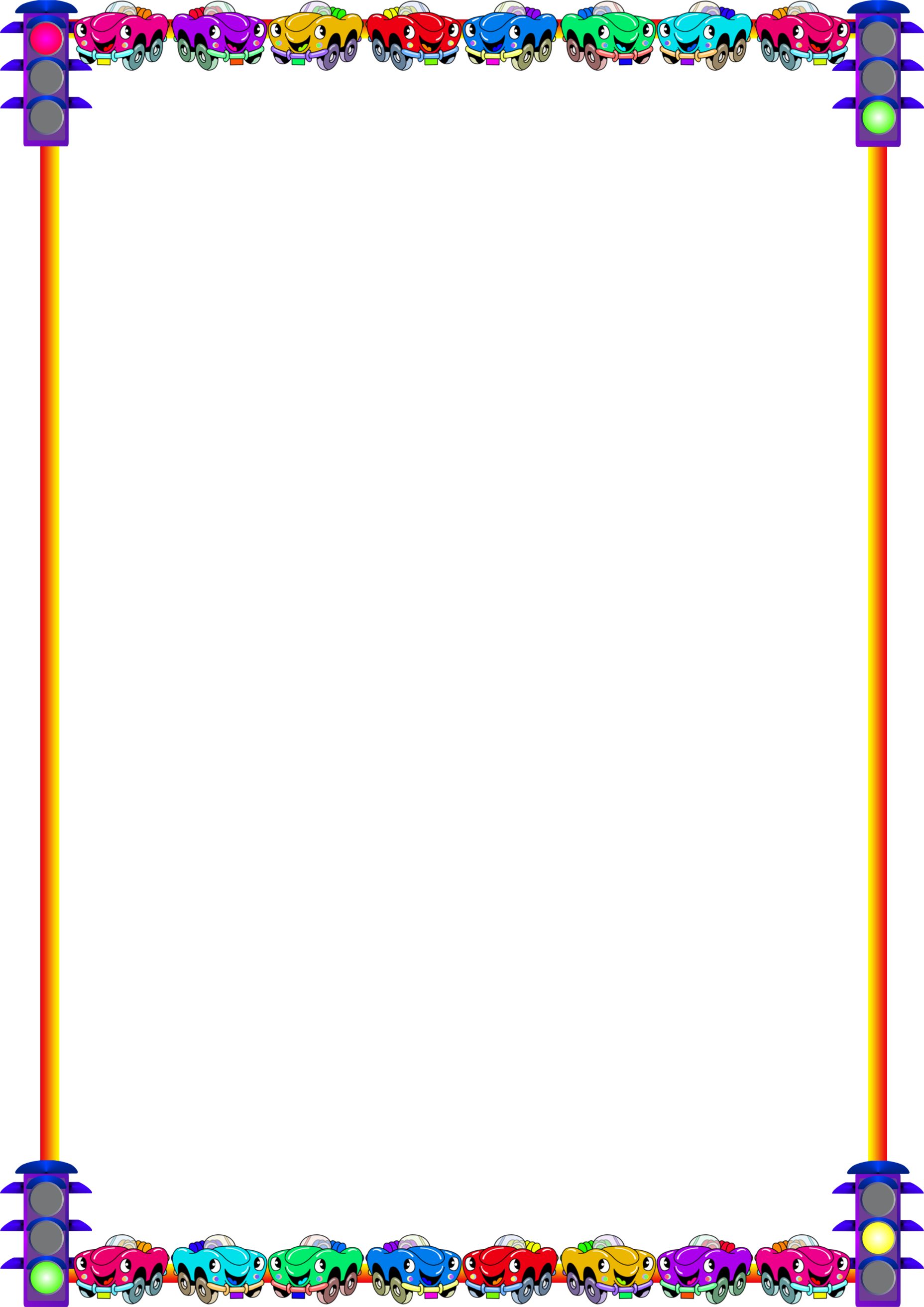 Консультация для родителей.ПДД для детей младшего дошкольного возраста.Перед прогулками необходимо проводить беседы с детьми о том, что на улице следует соблюдать правила поведения. Их должны неукоснительно выполнять и пешеходы, и водители. Выходя на улицу, надо напомнить детям, что теперь и они - пешеходы и, следовательно, должны соблюдать все правила.Так, например, после каждой прогулки родители обязательно должны побеседовать с детьми об увиденном, а лучше проиграть все возможные ситуации на дороге, т. е. хорошо если родители создадут условия для применения на практике правил дорожного движения.Чтобы развить у ребенка зрительную память, закрепить зрительные впечатления, предложите малышу, возвращаясь с ним из детского сада, самому найти дорогу домой или, наоборот, «привести» вас утром в детский сад. Не запугивайте ребенка улицей – панический страх перед транспортом не менее вреден, чем беспечность и невнимательность! Полезно прочитать ребенку стихотворение: «Про одного мальчика» С. Маршака, «Для пешеходов» В. Тимофеева, «Азбука безопасности» О. Бедарева, «Для чего нам нужен светофор» О. Тарутина. Полезно рассмотреть с ребенком набор красочных рисунков «Красный, желтый, зеленый», «Пешеходу - малышу». Купите ребенку игрушечные автомобили, автобусы, светофоры, фигурки постовых – регулировщиков и др. и организуйте игры по придуманному вами сюжету, отражающие любые ситуации на улице. Игра – хорошее средство обучения ребенка дорожной грамоте.Правила дорожного движения для детей раннего возраста:Знакомить малышей с Правилами Дорожного Движения следует постоянно, используя каждый подходящий момент на улице, во дворе. Формировать навыки поведения - наблюдение, подражание взрослым, прежде всего родителям. Практическое обучение детей наблюдению за дорожной ситуацией должно проводиться родителями с первых совместных прогулок на улице. Многократное наблюдение ситуаций и тренировка движения помогут привить детям необходимые навыки безопасного поведения на улице. Весьма удобно для этих целей использовать путь в детский сад, школу и обратно.При выходе из дома.Если у подъезда дома возможно движение, сразу обратите внимание ребенка, нет ли приближающегося транспорта. Если у подъезда стоят транспортные средства или растут деревья, приостановите свое движение и оглядитесь – нет ли опасности.ПОМНИТЕ!Ребенок учится законам улицы, беря пример с ВАС - родителей! Уберечь ребенка от беды на дорогах - долг взрослых.